




TM Forum Open APIs
Conformance CertificationCompany Name: commercetoolsTM Forum Open API Name:Product Inventory ManagementTM Forum Open API Release Version: 19.0 / 4.0Report Date: 21 Oct 2021What Product or Solution does your API support?This API is part of the commerce API platform allowing product inventory or product lifecycle information about any product to be called/displayed for any use case.Overview of Certified APIProvides standardized mechanism for product inventory management such as creation, partial or full update and retrieval of the representation of a product in the inventory. It also allows the notification of events related to product lifecycle.Architectural View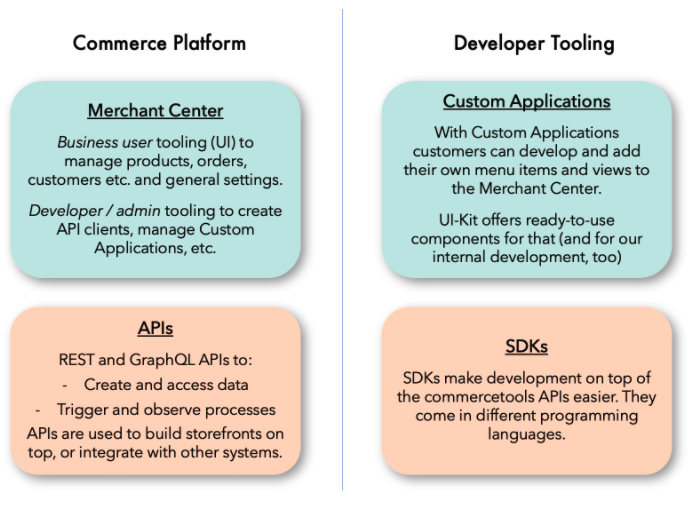 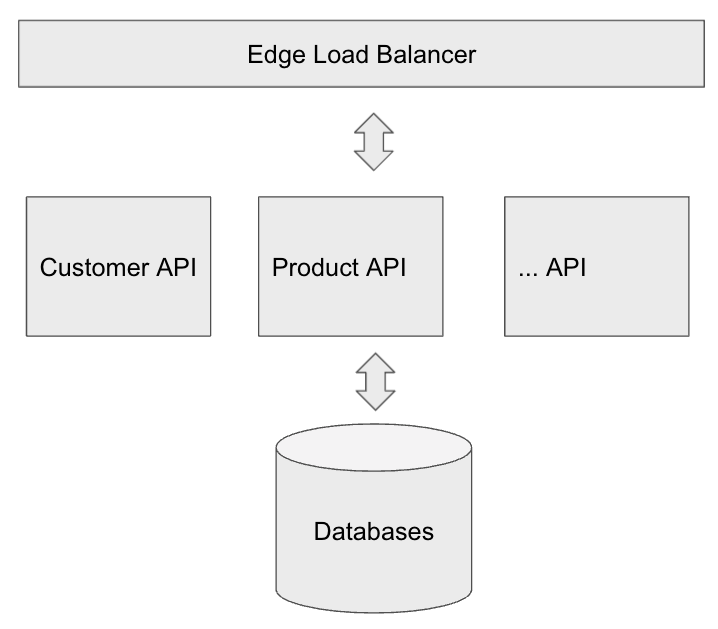 Test Results